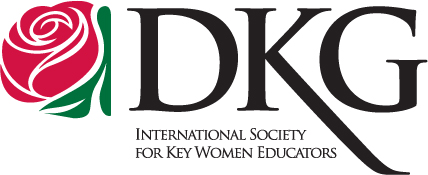 You must meet the following criteria to apply for this scholarship:	You must be a primary resident of the Mulvane School District or Sumner County;	You must be pursuing a degree in education; and	You must have a minimum 2.0 GPA; and	Applications must be returned by May 1.Applicant’s Name:  	 ___________________________________Present Address:	___________________________________Home Phone:	________________________		Cell Phone:	________________________Accumulative GPA:  	__________			Class Ranking:  __________List of extra-curricular activities of which you are or have been a part:________________________________________________________________________________________________________________________________________________________________________________________________________________________________________________________________________________________________________________________Two Character References (no relatives, please):Name					Address				Phone____________________________________________________________________________________________________________________________________________________________Attach a sheet answering this question:  Why are you going into the field of education? (200-250 words)